Story Stretchers: Friendship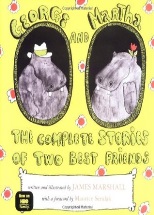 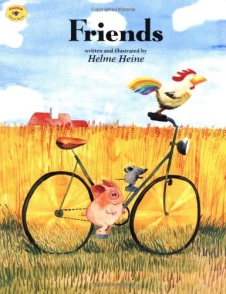 Lesson Plan May 30th- June 2nd Classroom: InfantWeek 1              Topic: George and Martha & FriendsMondayTuesdayWednesdayThursdayFridayCircle TimeCircle TimeClosedGood Morning songBook: George and MarthaGood Morning songBook: George and MarthaGood Morning songBook: FriendsGood Morning songBook: FriendsCreative ArtsCreative ArtsClosedTry to find stuffed bear  around the roomFeel the texture of oatmealFrozen colored ice on paperSponge painting Music & MovementMusic & MovementClosedImitates familiar sound patternsSpecial Music and Movement with Ms. StellyRing Around the Rosie SongDances with friendsOutdoor ActivityOutdoor ActivityClosedSpecial Guest:Soccer ShotsNature WalkSensory bagWater PlayMath & ScienceColor changing (food coloring and water)Color changing (food coloring and water)Color changing (food coloring and water)Color changing (food coloring and water)Color changing (food coloring and water)SensoryNature Items from Nature WalkMagnifying GlassesNature Items from Nature WalkMagnifying GlassesNature Items from Nature WalkMagnifying GlassesNature Items from Nature WalkMagnifying GlassesNature Items from Nature WalkMagnifying GlassesDramatic Play                                                Infants drop soft animals in to toy basket                                                 Infants drop soft animals in to toy basket                                                 Infants drop soft animals in to toy basket                                                 Infants drop soft animals in to toy basket                                                 Infants drop soft animals in to toy basket Special ActivitiesMonday: Closed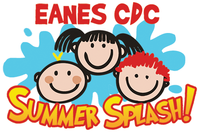 Tuesday: Soccer ShotsWednesday: Music w/ Ms. StellyThursday: Field Day Friday: Water DayEveryday: Gym and Thursdays w/ Ms. McIvor or Ms. EggersMonday: ClosedTuesday: Soccer ShotsWednesday: Music w/ Ms. StellyThursday: Field Day Friday: Water DayEveryday: Gym and Thursdays w/ Ms. McIvor or Ms. EggersMonday: ClosedTuesday: Soccer ShotsWednesday: Music w/ Ms. StellyThursday: Field Day Friday: Water DayEveryday: Gym and Thursdays w/ Ms. McIvor or Ms. EggersMonday: ClosedTuesday: Soccer ShotsWednesday: Music w/ Ms. StellyThursday: Field Day Friday: Water DayEveryday: Gym and Thursdays w/ Ms. McIvor or Ms. EggersMonday: ClosedTuesday: Soccer ShotsWednesday: Music w/ Ms. StellyThursday: Field Day Friday: Water DayEveryday: Gym and Thursdays w/ Ms. McIvor or Ms. Eggers